SDH OUDOLEŇ   POŘÁDÁ ZÁJEZD 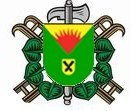 ZA KRÁSAMI NAŠÍ VLASTI SOBOTA  26. 9. 2020Odjezd v 7.00 hodin od kulturního domu Zážitková exkurze firmy Sonnentor Čejkovice Prohlídka zámku Lednice  Svatý kopeček v Mikulově 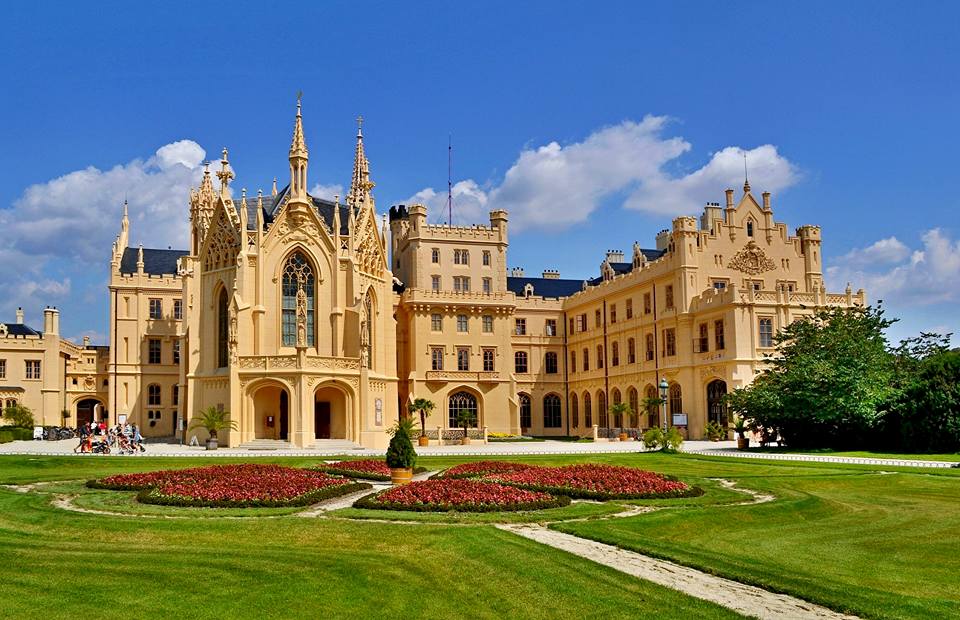 Zájemci se mohou hlásit v prodejně COOP do 20. 9. 2020, kde všichni uhradí 400,- Kč/osoba (doprava, exkurze, prohlídka zámku).      Členům SDH a dětem do 15-ti let přispěje sbor 200,- Kč/osoba.